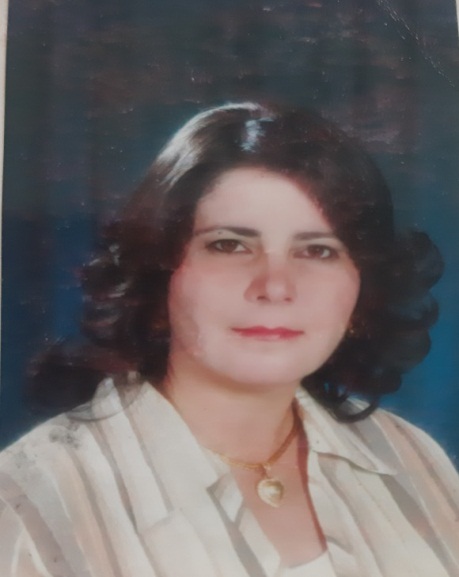 الكلية:  الطب البشري الاسم:د. سحر الياسالمرتبة العلمية:مدرسالاختصاص:طب شرعياسم الجامعة : هامبورغ-ألمانياعنوان الجامعة: ألمانياالصفة العلمية أو الإدارية: رئيس قسم الطب الشرعي في دمشقالاهتمامات العلمية والبحثية: أبحاث متعلقة بالبصمة الوراثية DNAالاهتمامات العلمية والبحثية: أبحاث متعلقة بالبصمة الوراثية DNAالمناصب العلمية والإدارية: مدرس – رئيس قسم الطب الشرعي في جامعة دمشقالمناصب العلمية والإدارية: مدرس – رئيس قسم الطب الشرعي في جامعة دمشق